20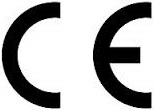 Превод от английски език/БЛАНКА НА „САН ТЕХ РАЙ” УКРАЙНА/ДЕКЛАРАЦИЯ ЗА ЕКСПЛОАТАЦИОННИ ХАРАКТЕРИСТИКИ№ S.T.R. 20200424В СЪОТВЕТСТВИЕ С РЕГЛАМЕНТ (ЕС) № 305/2011 И СТАНДАРТ EN 442-2 : 2015Експлоатационните характеристики на продукта, указан горе, са в съответствие с декларираните показатели. Тази декларация за експлоатационни характеристики се издава в съответствие с Регламент (ЕС) № 305/2011, под единствената отговорност на производителя, посочен по-горе.Подписано за и от името на производителя: Директор „Сан Тех Рай” ООД	ПОДПИС  (не се чете)	Крижановская Н. С.Гр. Одеса, 01.07.2020 г. 	ПЕЧАТ: „САН ТЕХ РАЙ” УКРАЙНАУникален идентификационен код на продуктовия тип:Таблица 1.: Списък на продуктите...крайДиректор „Сан Тех Рай” ООД	ПОДПИС  (не се чете)	Крижановская Н. С.Гр. Одеса, 01.07.2020 г. 	ПЕЧАТ: „САН ТЕХ РАЙ” УКРАЙНАТаблица 2.: Списък на продуктите... край на таблицатаДиректор „Сан Тех Рай” ООД	ПОДПИС  (не се чете)	Крижановская Н. С.Гр. Одеса, 01.07.2020 г. 	ПЕЧАТ: „САН ТЕХ РАЙ” УКРАЙНАДолуподписаната Силвия Стефанова Карчева, удостоверявам верността на извършения от мен превод от английски на български език на приложения документ – ДЕКЛАРАЦИЯ ЗА ЕКСПЛОАТАЦИОННИ ХАРАКТЕРИСТИКИ. Преводът се състои от 3 страници.Преводач: Силвия Стефанова Карчева1. 	Уникален идентификационен код на продуктовия тип:вижте Таблица 12. Предназначение/Предвидена употреба:За отоплителни системи в сгради3. Производител:San Teh Rai LLC462км+100м шосе Киев-Одеса, Усатово,Окръг Беляевка, Област Одеса, 67663 Украйна http://santehraj.com.ua/4. Упълномощен представител:Няма5.	Система/системи за оценяване и проверка на постоянството на експлоатационните показатели Система 36.	Хармонизиран стандарт: EN 442-2 : 2015Нотифициран орган/органи:Извършено: NB26937. Декларирани експлоатационни характеристики:ОгнеустойчивостКлас A1Отделяне на опасни веществаНямаХерметизацияБез течове при налягане на стойност 1,3 пъти от максимално допустимото работно наляганеТемпература на повърхносттаДо 110оCУстойчивост на вътрешно наляганеБез спукване при налягане на стойност от 1,69 пъти от максимално допустимото работно налягане. Максимално работно налягане: 1000 kPa.Стандартна номинална топлинна мощноствижте Таблица 2Стандартна топлинна мощност при ниска температуравижте Таблица 2Топлинна мощност при различни работни условиявижте Таблица 2Устойчивост на корозияБез корозия след излагане на влага в продължение на 100 часаУстойчивост на слаб ударКлас 0Търговски маркиИдентифи-кационен код на продуктаТипВисочина между оситеШиринаСекцииCALDERO6543487300/853008510CALDERO6543488500/965009610CALDERO6543489600/966009610ТипВисочина (mm)Дължина (mm)Ф50 (W)Ф30 (W)n300/85300800769394500/965008001064547600/966008001252637Държавен Регистрационен номер на Юридическо Лице (ЄДРПОУ): 35901580Данъчен Номер: 359015815119